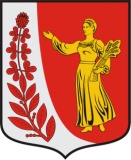 СОВЕТ ДЕПУТАТОВ МУНИЦИПАЛЬНОГО ОБРАЗОВАНИЯ «ПУДОМЯГСКОЕ СЕЛЬСКОЕ ПОСЕЛЕНИЕ» ГАТЧИНСКОГО МУНИЦИПАЛЬНОГО РАЙОНА ЛЕНИНГРАДСКОЙ ОБЛАСТИР Е Ш Е Н И Еот «28» февраля 2019 год                                                                                     №261        В соответствии  с Областным законом Ленинградской области от 22.10.2018 N 101-оз "О прекращении осуществления органами местного самоуправления городских и сельских поселений Ленинградской области отдельных государственных полномочий в сфере административных правоотношений и внесении изменений в областные законы "О наделении органов местного самоуправления муниципальных образований Ленинградской области отдельными государственными полномочиями Ленинградской области в сфере административных правоотношений" и "Об административных правонарушениях", а также о признании утратившими силу некоторых законодательных актов и отдельных положений законодательных актов Ленинградской области", руководствуясь Уставом муниципального образования «Пудомягское сельское поселение» Гатчинского муниципального района Ленинградской области, Совет депутатов Пудомягского сельского поселения, Р Е Ш И Л:Прекратить осуществление администрацией Пудомягского сельского поселения отдельных государственных полномочий Ленинградской области по формированию и обеспечению деятельности административной комиссии, по осуществлению административной комиссией производства по делам об административных правонарушениях, по рассмотрению административной комиссией дел об административных правонарушениях.Решение Совета депутатов муниципального образования «Пудомягское сельское поселение» Гатчинского муниципального района Ленинградской области от 05.05.2011 года № 108 «Об утверждении Положения об административной комиссии муниципального образования «Пудомягское сельское поселение» Гатчинского муниципального района Ленинградской области» считать утратившим силу.Настоящее решение подлежит официальному опубликованию в газете «Официальный вестник» и размещению на официальном сайте администрации Пудомягского сельского поселения.Настоящее решение вступает в силу с 01.01.2019 года.Глава Пудомягского сельского поселения                                                   Л.И. Буянова        О прекращении осуществления администрацией Пудомягского сельского поселения  отдельных государственных полномочий Ленинградской области по формированию и обеспечению деятельности административной комиссии, по осуществлению административной комиссией производства по делам об административных правонарушениях, по рассмотрению административной комиссией дел об административных правонарушениях.